
АДМИНИСТРАЦИЯ  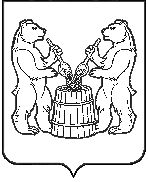  УСТЬЯНСКОГО МУНИЦИПАЛЬНОГО РАЙОНА  АРХАНГЕЛЬСКОЙ  ОБЛАСТИПОСТАНОВЛЕНИЕот 17 ноября 2022 года № 2183р.п. ОктябрьскийО мерах по обеспечению безопасности людей, охране их жизни и здоровья, запрете выхода (выезда) на лёд на водных объектах Устьянского муниципального района  Руководствуясь Водным кодексом Российской Федерации,  Федеральным законом от 06 октября 2003 № 131-ФЗ «Об общих принципах  организации местного самоуправления в Российской Федерации», постановлением администрации Архангельской области от 28 апреля 2009 года № 119-па/17 «Об утверждении правил охраны жизни людей на водных объектах в Архангельской области», постановлением  администрации Устьянского муниципального района  от 03 июня 2015 года № 723 «Об утверждении правил охраны жизни людей на водных объектах муниципального образования «Устьянский муниципальный район», постановлением администрации Устьянского муниципального района от 24 мая 2010 года № 1028 «Об утверждении правил использования водных объектов общего пользования, расположенных на территории муниципального образования «Устьянский муниципальный район» для личных и бытовых нужд», в целях обеспечения безопасности людей на водных объектах в 2022 году, расположенных на территории муниципального района и охране их жизни и здоровья администрация Устьянского муниципального района Архангельской области ПОСТАНОВЛЯЕТ:  1. Запретить с 20 ноября 2022 года выход (выезд) на лед на водные    объекты (водоемы), расположенные на территории Устьянского муниципального района, при наличии критериев опасности согласно приложению к настоящему постановлению, а также в осенне-зимний период льдообразования 2022 года.2. Рекомендовать Главному врачу  Государственного бюджетного учреждения здравоохранения Архангельской области «Устьянская центральная районная больница» в срок до 25 ноября 2022 года проверить   готовность сил и средств к своевременному оказанию медицинской помощи пострадавшим на водных объектах и экстренному направлению пострадавших в стационарные лечебные учреждения.3. Начальнику Управления образования администрации Устьянского муниципального района в срок  до 25 ноября 2022 года организовать проведение цикла лекций, бесед и занятий с учащимися всех общеобразовательных школ и дошкольных учреждений района по  правилам безопасного поведения детей на льду, приёмам спасения и оказания доврачебной медицинской помощи пострадавшим.4. Рекомендовать главам поселений, входящих в состав Устьянского муниципального района4.1. Оказать содействие необходимое количество сигналов, аншлагов, щитов и знаков безопасности, предупреждающих об опасности передвижения людей и автотранспорта по льду, в местах возможного выхода (выезда) людей на лёд;4.2. Совместно с отделом полиции внутренних дел по Устьянскому району и Вельско-Устьянским участком государственной инспекции по маломерным судам Главного управления министерства по чрезвычайным ситуациям России по Архангельской области:- при увеличении уровня воды на водных объектах и начале ледохода    осуществить контроль за местами возможного неорганизованного выхода (выезда) населения на водные объекты;- в опасные периоды ледохода, интенсивные оттепели и перед ледоходом организовать совместные патрулирования с целью выявления лиц нарушающих введенные ограничения и недопущения гибели людей на водных объектах.5. Рекомендовать инспекторам  Вельско-Устьянским участком Главного управления министерства по чрезвычайным ситуациям России по Архангельской области по Устьянскому району совместно с заинтересованными ведомствами провести разъяснительную профилактическую работу с населением по мерам безопасности и предупреждению несчастных случаев на водных объектах осенне-зимний период льдообразования 2022 года с использованием средств массовой информации, профилактических бесед по правилам безопасного поведения на льду, распространить среди всех групп населения «Памятки населению при передвижении по весеннему льду»; 5.1. Организовать выявление и исключить эксплуатацию несанкционированных пешеходных переправ и переездов по льду - при наступлении соответствующих погодных условий; исключить эксплуатацию переправ без проведения технического освидетельствования инспекторами ГИМС МЧС России по Архангельской области;6. Рекомендовать главам поселений с целью обеспечения безопасности людей на водных объектах организовать работу административных комиссий и должностных лиц, уполномоченных составлять протоколы об административных правонарушениях в соответствии со статьей 2.1. «Нарушение правил охраны жизни людей на водных объектах Архангельской области» областного закона от 03.06.2003 года № 172-22-О3 «Об административных правонарушениях».7. Оперативным дежурным единой диспетчерской службы администрации  Устьянского муниципального района:- организовать непрерывный сбор, анализ и обмен информацией об обстановке на территории района;- поддерживать и организовать непрерывное взаимодействие с дежурной сменой центра управления кризисных ситуаций ГУ МЧС России по Архангельской области, докладывать главе муниципального образования об изменениях оперативной обстановки на территории района.- организовать сбор информации о состоянии льда, чрезвычайных ситуациях  и происшествиях на водных объектах района через единую диспетчерскую службу муниципального образования8. Настоящее постановление подлежит размещению на официальном сайте администрации Устьянского муниципального района, муниципальном вестнике «Устьяны» и районных газетах «Устьянский край», «Устьянские вести».9. Контроль над исполнением настоящего постановления оставляю за собой.Критерииопасности при выходе (выезде) на ледГлава Устьянского муниципального района          С.А. Котлов Приложениек постановлению администрации  Устьянского муниципального района Архангельской областиот 17 ноября  2022 г. № 2183Состояние льда-толщина льда менее ;- наличие  слома  припая  льда,  отрывов  льда,  отжимов льда от берега.Гидрометеорологические условия:- скорость ветра более  в секунду;- температура воздуха выше 0 градусов, продолжительностью более  1 суток при критической () толщине льда;- видимость менее , на заливах - менее ;- наличие метели.